CİHAZIN KULLANMA TALİMATITasarım özellikleriKararlılık göstergesi, yazılım kilitleme ve sıfırlama menüsü, menü ve kalibrasyon kilitleri, ön seviye göstergesi, otomatik dara, mekanik ve yazılım aşırı yük/düşük yük koruması, çoklu uygulama modları ve birimleri, kullanıcı tarafından seçilebilir iletişim ve baskı ayarları, kullanıcı tarafından seçilebilir aralık kalibrasyonu puan, otomatik beklemeBunların yanı sıra 5 farklı modu bulunmaktadır. Bunlar ağırlık ölçme modu, sayma modu, yüzde modu, dinamik modu, yoğunluk modu. Ağırlık modunda istediğiniz ağırlığı 220 gram'a kadar 0.0001g hassasiyete kadar ölçebilirsiniz.TEKNİK ÖZELLİKLER

Canlı hayvan ağırlık ölçümleri için doğru ağırlığı bulmakta çok işe yarar. Yoğunluk ölçümleri ise tercih edilen sıvı yahut katının yoğunluğunu kolayca bulmamızda yardımcıdır.Çalışma ortamında kullanımına bağlı kirlenme gibi durumlarda, pioneer teraziler rahatça sökülüp temizleme işleminin ardından tekrar monte edilebilir.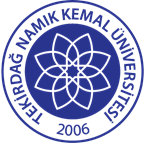 TNKÜ FEN EDEBİYAT FAKÜLTESİ KİMYA BÖLÜMÜANALİTİK TERAZİ CİHAZI KULLANMA TALİMATIDoküman No: EYS-TL-385TNKÜ FEN EDEBİYAT FAKÜLTESİ KİMYA BÖLÜMÜANALİTİK TERAZİ CİHAZI KULLANMA TALİMATIHazırlama Tarihi:13.04.2022TNKÜ FEN EDEBİYAT FAKÜLTESİ KİMYA BÖLÜMÜANALİTİK TERAZİ CİHAZI KULLANMA TALİMATIRevizyon Tarihi:--TNKÜ FEN EDEBİYAT FAKÜLTESİ KİMYA BÖLÜMÜANALİTİK TERAZİ CİHAZI KULLANMA TALİMATIRevizyon No:0TNKÜ FEN EDEBİYAT FAKÜLTESİ KİMYA BÖLÜMÜANALİTİK TERAZİ CİHAZI KULLANMA TALİMATIToplam Sayfa Sayısı:2Cihazın Markası/Modeli/ Taşınır Sicil NoAnalitik Terazi / Radwag, AS 220/C/2/ 253.3.4./14/1689Kullanım AmacıGeliştirilen bataryaların analizlerini gerçekleştirmektirSorumlusu	Prof.Dr. Murat ATEŞSorumlu Personel İletişim Bilgileri (e-posta, GSM)mates@nku.edu.tr Kapasite : 210 gr 

 Hassasiyet : 0.0001 gr

 Tekrarlanabilirlik : 0.0001 gr

 Doğrusallık : ±0.3

 Çalışma Sıcaklık Aralığı: -10... 40 °C Çalışma Nem Aralığı: 10... 80% RH Kalibrasyon: Dahili Dara Aralığı : 1 Stabilizasyon Zamanı : 3 sn Tartım Modları  : Tartım, parça sayma, yüzde hesabı Tartım Birimleri : mg, g, ct, oz, dwt, tical, tola, mommes, baht, tahıl, mesghal, newton, ozt Platform Çapı : 90 mm Terazi Ebatları : 19.6 cm x 9.2 cm x 32 cm Ağırlık : 4.6 kg